T.CAKÇADAĞ KAYMAKAMLIĞIAKÇADAĞ ANADOLU LİSESİ MÜDÜRLÜĞÜ2019-2023 Stratejik PlanMALATYA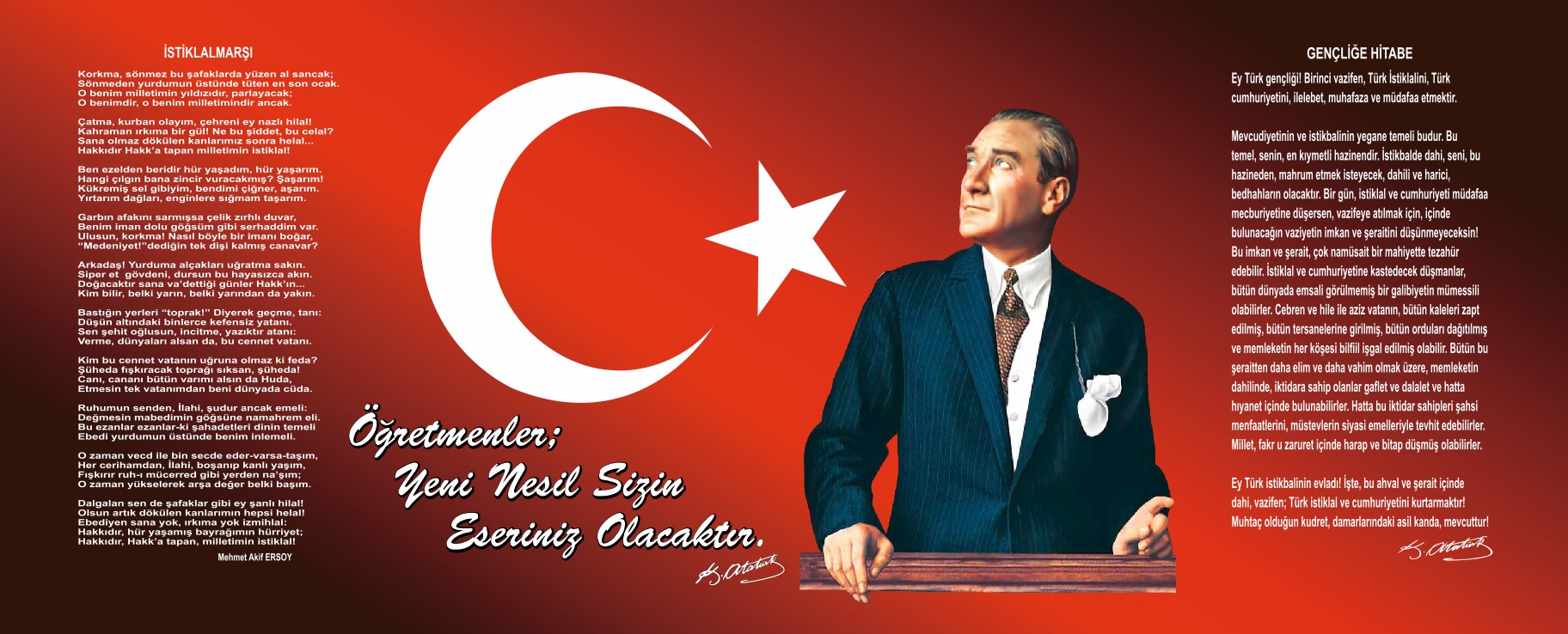 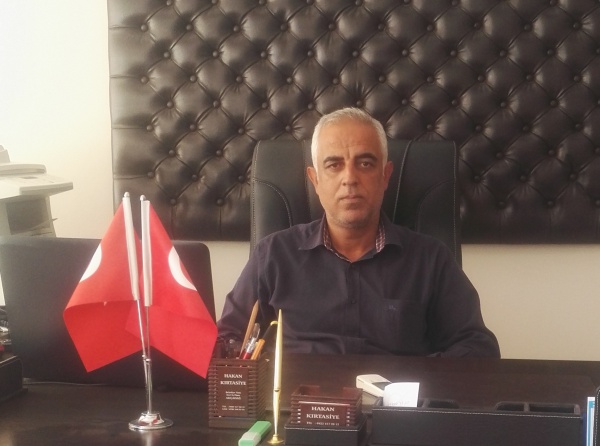 Sunuş        Stratejik plan bir kuruluşun hedeflerini belirlemesi ve bu hedeflere ulaşmak için izleyeceği yol, yöntem ve politikaları ortaya koyması olarak değerlendirilebilir. Buradan da anlaşılacağı gibi başarıya ulaşmak ve verimliği attırmak için stratejik planlama şarttır. Planlama beraberinde düzeni ve disiplini getirir. Düzen ve disiplin ise başarının en öncelikli koşuludur. Gelişmişliklerini tamamlamış ülkelere baktığımızda onların bu duruma gelmelerinde uzun ve orta vadeli planlamalar yaptıklarını bu planlamalarına sıkı sıkıya bağlı kalarak belirledikleri hedefleri gerçekleştirdiklerini görürüz.       Temel girdisi insan olduğu için eğitim kurumlarında stratejik planlama belki diğer hizmet alanlarına göre daha büyük önem taşımaktadır. İnsan yetiştirmenin amaçlandığı bir yerde her şeyin en ince ayrıntısına kadar düşünülmesi bütün olasılıkların ve risklerin iyi analiz edilerek tesadüflere yer bırakılmaması gereklidir. Zira burada söz konusu olan ülkenin geleceğidir ve bu asla şansa bırakılamaz.       Bir işte amaca ulaşmak ve o işi başarıyla sonuçlandırmak için her şeyden önce onun gerekliğine ve önemine inanmak gerekir. Akçadağ Anadolu Lisesi olarak bizler stratejik planlamanın önemli bir gereklilik olduğunun bilinciyle ve aynı zamanda seçkin ve nitelikli bir öğrenci kitlesine eğitim ve öğretim hizmeti sunduğumuzu da dikkate alarak bu konuya ciddiyetle yaklaştık. Stratejik planımızın başarımızın ve verimliliğimizin artmasına büyük katkı sağlayacağını bunun da ilimizin ve ülkemizin eğitim kalitesine yansıyacağını umuyor, planlama sürecinde özveriyle çalışan ekip üyelerimize şükranlarımı sunuyorum.Fuat ÖZEN Okul MüdürüBÖLÜM IGİRİŞ ve PLAN HAZIRLIK SÜRECİ5018 Sayılı Kamu Mali Yönetimi ve Kontrol Kanunu ile kamu kaynaklarının daha etkili ve verimli bir şekilde kullanılması, hesap verebilir ve saydam bir yönetim anlayışının oluşması hedeflenmektedir.2019-2023 dönemi stratejik planının hazırlanması sürecinin temel aşamaları; kurul ve ekiplerin oluşturulması, çalışma takviminin hazırlanması, uygulanacak yöntemlerin ve yapılacak çalışmaların belirlenmesi şeklindedir.Okulumuzun 2019-2023 dönemlerini kapsayan stratejik plan hazırlık aşaması, üst kurul ve stratejik plan ekibinin oluşturulması ile başlamıştır. Ekip üyeleri bir araya gelerek çalışma takvimini oluşturulmuş, görev dağılımı yapılmıştır. Okulun 2015-2019 Stratejik Planda yer alan amaçlar, hedefler, göstergeler ve faaliyetler incelenmiş ve değerlendirilmiştir. Eğitim Vizyonu 2023, mevzuat, üst politika belgeleri, paydaş, PESTLE, GZFT ve kuruluş içi analizlerinden elde edilen veriler ışığında eğitim ve öğretim sistemine ilişkin sorun ve gelişim alanları ile eğitime ilişkin öneriler tespit edilmiştir.Planlama sürecine aktif katılımını sağlamak üzere paydaş anketi, toplantı ve görüşmeler yapılmıştır. Geleceğe yönelim bölümüne geçilerek okulumuzun amaç, hedef, gösterge ve eylemleri belirlenmiştir. Çalışmaları yürüten ekip ve kurul bilgileri altta verilmiştir.STRATEJİK PLAN ÜST KURULU2019-2023 Stratejik Plan üst kurulu Tablo 1’de yer almaktadır.Tablo 1. Stratejik Plan Üst KuruluBÖLÜM IIDURUM ANALİZİBu bölümde, okulumuzun mevcut durumunu ortaya koyarak neredeyiz sorusuna yanıt bulunmaya çalışılmıştır. Bu kapsamda; okulumuzun kısa tanıtımına, okul künyesine ve temel istatistiklere, paydaş analizlerine ve görüşlerine, GZFT (Güçlü, Zayıf, Fırsat ve Tehditler) analizine yer verilmiştir.Okulun Kısa Tanıtımı           1951 yılında şimdiki Halk Eğitim merkezi binasının bulunduğu yerde 2 katlı ahşap bir binada Akçadağ Ortaokulu olarak açılmıştır. 1964 yılında şimdiki yerine taşınan okul 1971-1972 eğitim-öğretim yılında ihtiyaç üzerine liseye çevrilmiş ve Akçadağ Lisesi olmuştur. 2000 yılından beri sadece lise eğitimi verilmektedir. Okulumuz 06.06.2013 tarihinde yapılan isim değişikliğinden sonra Akçadağ Anadolu Lisesi ismi ile eğitim-öğretime devam etmiştir. Her yıl ortalama 30-35 öğrenci mezun olmaktadır.          Okul 7342m2 arsa üzerinde inşa edilmiş olup, bina 945m2 dir. 2 katlı olan okulumuz doğalgazlıdır. Basketbol, voleybol ve futbol sahası bulunmaktadır.Okulun Mevcut Durumu: Temel İstatistiklerBu bölümde, okulumuzun temel istatistiksel verileri yer almaktadır.Okul KünyesiOkulumuzun temel girdilerine ilişkin bilgiler altta yer alan okul künyesine ilişkin tabloda yer almaktadır.Tablo 2. Okul Künyesi Çalışan BilgileriOkulumuzun çalışanlarına ilişkin bilgiler altta yer alan tabloda belirtilmiştir.Tablo 3. Personel Bilgileri Okulumuz Bina ve Alanları	Okulumuzun binası ile açık ve kapalı alanlarına ilişkin temel bilgiler Tablo 4’de yer almaktadır.Tablo 4. Okul Yerleşkesine İlişkin Bilgiler Sınıf ve Öğrenci Bilgileri	Okulumuzda yer alan sınıflar ve bu sınıflarda öğrenim gören öğrenci sayıları alttaki tabloda yer almaktadır.Tablo 5. Öğrenci SayılarıDonanım ve Teknolojik KaynaklarımızTeknolojik kaynaklar başta olmak üzere okulumuzda bulunan çalışır durumdaki donanım malzemelerine ilişkin bilgilere Tablo 6’da yer verilmiştir.Tablo 6. Teknolojik Kaynaklar TablosuGelir ve Gider BilgisiOkulumuzun genel bütçe ödenekleri, okul aile birliği gelirleri ve diğer katkılarda dâhil olmak üzere gelir ve giderlerine ilişkin son iki yıl gerçekleşme bilgileri alttaki tabloda verilmiştir.Tablo 7. Gelir/Gider TablosuPAYDAŞ ANALİZİ             Kurumumuzun temel paydaşları öğrenci, veli ve öğretmen olmakla birlikte eğitimin dışsal etkisi nedeniyle okul çevresinde etkileşim içinde olunan geniş bir paydaş kitlesi bulunmaktadır. Paydaşlarımızın görüşleri anket, toplantı, dilek ve istek kutuları, elektronik ortamda iletilen önerilerle dahil olmak üzere çeşitli yöntemlerle sürekli olarak alınmaktadır. Paydaş Sınıflandırma Matrisi√: Tamamı 0: Bir kısmıPaydaş Önceliklendirme MatrisiKurum Faaliyetlerini Etkileme Derecesi1-En Üst Seviye, 2-Üst Seviye, 3-Orta Seviye, 4-Düşük Seviye,5-HiçYararlanıcı Ürün/Hizmet Matrisi√:Tamamı O:Bir KısmıYararlanıcı/ürün hizmet matrisi yapılarken okulumuz çalışanlarına, öğrencilerine ve velilerimize uygulanan memnuniyet anketlerinin sonuçları kullanılmıştır.Kurumumuzun en önemli paydaşları arasında yer alan öğrenci, veli ve öğretmenlerimize yönelik olarak anket uygulanmıştır. 5’li Likert Ölçeğine göre hazırlanmış olan anketlerde öğretmenler için toplam 14, öğrenciler için toplam 14, veliler için ise yine 14 soruya yer verilmiştir.Paydaşlarımıza uygulamış olduğumuz anket çalışması verileri sonuçları aşağıdaki gibi yorumlanmıştır.Öğrenci Anketi Sonuçları:Okulumuzda toplam 179 öğrenci öğrenim görmektedir. Tesadüfi Örnekleme Yöntemine göre seçilmiş toplam 66 öğrenciye uygulanan anket sonuçları aşağıda yer almaktadır.“Öğretmenlerimle ihtiyaç duyduğumda rahatlıkla görüşebilirim” sorusuna ankete katılan öğrencilerin %83’ü Katılıyorum yönünde görüş belirtmişlerdir.‘’Okul müdürü ile ihtiyaç duyduğumda rahatlıkla konuşabiliyorum.’’ sorusuna ankete katılan öğrencilerin %69’u Katılıyorum yönünde görüş belirtmişlerdir.‘’Okulun rehberlik servisinden yeterince yararlanabiliyorum.’’sorusuna ankete katılan öğrencilerin %68’i Katılıyorum yönünde görüş belirtmişlerdir.‘’Okula ilettiğimiz öneri ve isteklerimiz dikkate alınır.’’sorusuna ankete katılan öğrencilerin %56’sı Katılıyorum yönünde görüş belirtmişlerdir.‘’Okulda kendimi güvende hissediyorum.’’sorusuna ankete katılan öğrencilerin %78’i Katılıyorum yönünde görüş belirtmişlerdir.‘’Okulda öğrencilerle ilgili alınan kararlarda bizlerin görüşleri alınır.’’sorusuna ankete katılan öğrencilerin %42’si Katılıyorum yönünde görüş belirtmişlerdir.‘’Öğretmenler yeniliğe açık olarak derslerin işlenişinde çeşitli yöntemler kullanmaktadır.’’sorusuna ankete katılan öğrencilerin %72’si Katılıyorum yönünde görüş belirtmişlerdir.‘’Derslerde konuya göre uygun araç gereçler kullanılmaktadır.’’sorusuna ankete katılan öğrencilerin %64’ü Katılıyorum yönünde görüş belirtmişlerdir.‘’Teneffüslerde ihtiyaçlarımı giderebiliyorum’’ sorusuna ankete katılan öğrencilerin %56’sı Katılıyorum yönünde görüş belirtmişlerdir.‘’Okulun içi ve dışı temizdir.’’sorusuna ankete katılan öğrencilerin %41’i Katılıyorum yönünde görüş belirtmişlerdir.‘’Okulun binası ve diğer fiziki mekanlar yeterlidir.’’sorusuna ankete katılan öğrencilerin %35’i Katılıyorum yönünde görüş belirtmişlerdir.‘’Okul kantininde satılan malzemeler sağlıklı ve güvenlidir.’’sorusuna ankete katılan öğrencilerin %6’sı Katılıyorum yönünde görüş belirtmişlerdir.‘’Okulumuzda yeterli miktarda sanatsal ve kültürel faaliyetler düzenlenmektedir.’’sorusuna ankete katılan öğrencilerin %33’ü Katılıyorum yönünde görüş belirtmişlerdir.Öğretmen Anketi Sonuçları:	Okulumuzda görev yapmakta olan toplam 16 öğretmenin tamamına uygulanan anket sonuçları aşağıda yer almaktadır.“Okulumuzda alınan kararlar, çalışanların katılımıyla alınır” sorusuna anket çalışmasına katılan 16 öğretmenimizin %100’ü Katılıyorum yönünde görüş belirtmişlerdir.‘’Kurumdaki tüm duyurular çalışanlara zamanında iletilir.’’ sorusuna anket çalışmasına katılan 16 öğretmenimizin %93’ü Katılıyorum yönünde görüş belirtmişlerdir.‘’Her türlü ödüllendirmede adil olma, tarafsızlık ve objektiflik esastır.’’ sorusuna anket çalışmasına katılan 16 öğretmenimizin %73’ü Katılıyorum yönünde görüş belirtmişlerdir.‘’Kendimi, okulun değerli bir üyesi olarak görürüm.’’ sorusuna anket çalışmasına katılan 16 öğretmenimizin %80’i Katılıyorum yönünde görüş belirtmişlerdir.‘’Çalıştığım okul bana kendimi geliştirme imkanı tanımaktadır.’’ sorusuna anket çalışmasına katılan 16 öğretmenimizin %73’ü Katılıyorum yönünde görüş belirtmişlerdir.‘’ Okul, teknik araç ve gereç yönünden yeterli donanıma sahiptir.’’sorusuna anket çalışmasına katılan 16 öğretmenimizin %41’i Katılıyorum yönünde görüş belirtmişlerdir.‘’Okulda çalışanlara yönelik sosyal ve kültürel faaliyetler düzenlenir.’’sorusuna anket çalışmasına katılan 16 öğretmenimizin %40’ı Katılıyorum yönünde görüş belirtmişlerdir.‘’ Okulda öğretmenler arasında ayrım yapılmamaktadır.’’sorusuna anket çalışmasına katılan 16 öğretmenimizin %79’u Katılıyorum yönünde görüş belirtmişlerdir.‘’Okulumuzda yerelde ve toplum üzerinde olumlu etki bırakacak çalışmalar yapmaktadır.’’sorusuna anket çalışmasına katılan 16 öğretmenimizin %54’ü Katılıyorum yönünde görüş belirtmişlerdir.‘’Yöneticilerimiz, yaratıcı ve yenilikçi düşüncelerin üretilmesini teşvik etmektedir.’’sorusuna anket çalışmasına katılan 16 öğretmenimizin %73’ü Katılıyorum yönünde görüş belirtmişlerdir.‘’Yöneticiler, okulun vizyonunu, stratejilerini, iyileştirmeye açık alanlarını vs. çalışanlarla paylaşır.’’ sorusuna anket çalışmasına katılan 16 öğretmenimizin %88’i Katılıyorum yönünde görüş belirtmişlerdir.‘’Okulumuzda sadece öğretmenlerin kullanımına tahsis edilmiş yerler yeterlidir.’’sorusuna anket çalışmasına katılan 16 öğretmenimizin %67’si Katılıyorum yönünde görüş belirtmişlerdir.‘’Alanıma ilişkin yenilik ve gelişmeleri takip eder ve kendimi güncellerim.’’sorusuna anket çalışmasına katılan 16 öğretmenimizin %94’ü Katılıyorum yönünde görüş belirtmişlerdir.Veli Anketi Sonuçları:179 veli içerisinde Tesadüfi Örnekleme Yöntemine göre 26 kişi seçilmiştir.Okulumuzda öğrenim gören öğrencilerin velilerine yönelik gerçekleştirilmiş olan anket çalışması sonuçları aşağıdaki gibidir. “İhtiyaç duyduğumda okul çalışanlarıyla rahatlıkla görüşebiliyorum” sorusuna ankete katılmış olan velilerin %92’si olumlu yönde görüş belirtmişlerdir. ‘’ Bizi ilgilendiren okul duyurularını zamanında öğreniyorum. ‘’sorusuna ankete katılmış olan velilerin %92’si olumlu yönde görüş belirtmişlerdir.‘’ Öğrencimle ilgili konularda okulda rehberlik hizmeti alabiliyorum.’’sorusuna ankete katılmış olan velilerin %78’i olumlu yönde görüş belirtmişlerdir.‘’ Okula ilettiğim istek ve şikâyetlerim dikkate alınıyor. ‘’sorusuna ankete katılmış olan velilerin 96’sı olumlu yönde görüş belirtmişlerdir.‘’ Öğretmenler yeniliğe açık olarak derslerin işlenişinde çeşitli yöntemler kullanmaktadır.’’sorusuna ankete katılmış olan velilerin %91’i olumlu yönde görüş belirtmişlerdir.‘’ Okulda yabancı kişilere karşı güvenlik önlemleri alınmaktadır. ‘’sorusuna ankete katılmış olan velilerin %82’i olumlu yönde görüş belirtmişlerdir.‘’ Okulda bizleri ilgilendiren kararlarda görüşlerimiz dikkate alınır. ‘’sorusuna ankete katılmış olan velilerin %92’ı olumlu yönde görüş belirtmişlerdir.‘’ E-Okul Veli Bilgilendirme Sistemi ile okulun internet sayfasını düzenli olarak takip ediyorum.’’sorusuna ankete katılmış olan velilerin %58’i olumlu yönde görüş belirtmişlerdir. ‘’ Çocuğumun okulunu sevdiğini ve öğretmenleriyle iyi anlaştığını düşünüyorum.’’sorusuna ankete katılmış olan velilerin %75’i olumlu yönde görüş belirtmişlerdir.‘’ Okul, teknik araç ve gereç yönünden yeterli donanıma sahiptir.’’sorusuna ankete katılmış olan velilerin %31’i olumlu yönde görüş belirtmişlerdir.‘’ Okul her zaman temiz ve bakımlıdır.’’sorusuna ankete katılmış olan velilerin %33’ü olumlu yönde görüş belirtmişlerdir.‘’ Okulun binası ve diğer fiziki mekânlar yeterlidir.’’sorusuna ankete katılmış olan velilerin %36’sı olumlu yönde görüş belirtmişlerdir.‘’ Okulumuzda yeterli miktarda sanatsal ve kültürel faaliyetler düzenlenmektedir.’’ sorusuna ankete katılmış olan velilerin %41’i olumlu yönde görüş belirtmişlerdir.GZFT (Güçlü, Zayıf, Fırsat, Tehdit) Analizi GZFT (Güçlü Yönler, Zayıf Yönler, Fırsatlar ve Tehditler) durum analizi kapsamında kullanılan temel yöntemlerdendir. Okulumuzun mevcut durumunu ortaya koyabilmek için geniş katılımlı bir grup ile GZFT analizi yapılmıştır.  Okulumuzda yapılan GZFT analizinde okulun güçlü ve zayıf yönleri ile okulumuz için fırsat ve tehdit olarak değerlendirilebilecek unsurlar tespit edilmiştir.İçsel FaktörlerGüçlü Yönler Zayıf YönlerDışsal FaktörlerFırsatlarTehditler Gelişim ve Sorun AlanlarıGelişim ve sorun alanları analizi ile GZFT analizi sonucunda ortaya çıkan sonuçların planın geleceğe yönelim bölümü ile ilişkilendirilmesi ve buradan hareketle hedef, gösterge ve eylemlerin belirlenmesi sağlanmaktadır. Gelişim ve sorun alanları ayrımında eğitim ve öğretim faaliyetlerine ilişkin üç temel tema olan Eğitime Erişim, Eğitimde Kalite ve kurumsal Kapasite kullanılmıştır. Eğitime erişim, öğrencinin eğitim faaliyetine erişmesi ve tamamlamasına ilişkin süreçleri; Eğitimde kalite, öğrencinin akademik başarısı, sosyal ve bilişsel gelişimi ve istihdamı da dâhil olmak üzere eğitim ve öğretim sürecinin hayata hazırlama evresini; Kurumsal kapasite ise kurumsal yapı, kurum kültürü, donanım, bina gibi eğitim ve öğretim sürecine destek mahiyetinde olan kapasiteyi belirtmektedir.Gelişim ve Sorun AlanlarımızBÖLÜM IIIMİSYON, VİZYON VE TEMEL DEĞERLEROkul müdürlüğümüzün misyon, vizyon, temel ilke ve değerlerinin oluşturulması kapsamında öğretmenlerimiz, öğrencilerimiz, velilerimiz, çalışanlarımız ve diğer paydaşlarımızdan alınan görüşler, sonucunda stratejik plan hazırlama ekibi tarafından oluşturulan Misyon, Vizyon, Temel Değerler; Okulumuz üst kurulana sunulmuş ve üst kurul tarafından onaylanmıştır.MİSYON          Milli ve manevi kültürünü evrensel değerler içinde koruyup geliştiren, bilgiyi verimli ve etkin kullanabilecek bireyler yetiştiren eğitim kurumu olmaktır.VİZYON           Çağımızın gerekleri ışığında eğitim-öğretim seviyesini en üst noktaya taşımış olmak ve bölgemizdeki eğitimin ilk adresi haline gelmektir.TEMEL DEĞERLERİMİZ  1) Saygı2) Çalışkanlık3) Üretkenlik4) Yenilikçilik5) Dürüst ve güvenilirlik6) Şeffaflık7) Toplumsal duyarlılıkBÖLÜM IVAMAÇ, HEDEF VE EYLEMLER          Bu bölümde, stratejik amaçlar, hedefler ve eylemler yer almaktadır.TEMA I: EĞİTİM VE ÖĞRETİME ERİŞİMEğitim ve öğretime erişim okullaşma ve okul terki, devam ve devamsızlık, okula uyum ve oryantasyon, özel eğitime ihtiyaç duyan bireylerin eğitime erişimi, yabancı öğrencilerin eğitime erişimi ve hayat boyu öğrenme kapsamında yürütülen faaliyetlerin ele alındığı temadır.Stratejik Amaç 1 Kayıt bölgemizde yer alan çocukların okullaşma oranlarını artıran, öğrencilerin uyum ve devamsızlık sorunlarını gideren etkin bir yönetim yapısı kurulacaktır.Stratejik Hedef 1.1.Kayıt bölgemizde yer alan çocukların okullaşma oranları artırılacak ve öğrencilerin uyum ve devamsızlık sorunları da giderilecektir. Performans Göstergeleri Eylemler TEMA II: EĞİTİM VE ÖĞRETİMDE KALİTENİN ARTIRILMASIEğitim ve öğretimde kalitenin artırılması başlığı esas olarak eğitim ve öğretim faaliyetinin hayata hazırlama işlevinde yapılacak çalışmaları kapsamaktadır. Bu tema altında akademik başarı, sınav kaygıları, sınıfta kalma, ders başarıları ve kazanımları, disiplin sorunları, öğrencilerin bilimsel, sanatsal, kültürel ve sportif faaliyetleri ile istihdam ve meslek edindirmeye yönelik rehberlik ve diğer mesleki faaliyetler yer almaktadır. Stratejik Amaç 2: Öğrencilerimizin gelişmiş dünyaya uyum sağlayacak şekilde donanımlı bireyler olabilmesi için eğitim ve öğretimde kalite artırılacaktır.Stratejik Hedef 2.1.  Öğrenme kazanımlarını takip eden ve velileri de sürece dâhil eden bir yönetim anlayışı ile öğrencilerimizin akademik başarıları ve sosyal faaliyetlere etkin katılımı artırılacaktır.Hayat boyu öğrenme yaklaşımı çerçevesinde, işgücü piyasasının talep ettiği beceriler ile uyumlu bireyler yetiştirerek istihdam edilebilirlikleri artırılacak. Mevcut atölye ve dersliklerdeki araç gereçlerin bakımları yapılıp çalışır hale getirilecek ve günümüz şartlarındaki teknolojik gelişime uygun olma oranı artırılacaktır.Performans Göstergeleri Eylemler  Stratejik Hedef 2.2.  Etkin bir rehberlik anlayışıyla, öğrencilerimizi ilgi ve becerileriyle orantılı bir şekilde üst öğrenime veya istihdama hazır hale getiren daha kaliteli bir kurum yapısına geçilecektir. Eylemler  TEMA III: KURUMSAL KAPASİTEStratejik Amaç 3: Okulumuzun beşeri, mali, fiziki ve teknolojik unsurları ile yönetim ve organizasyonu, eğitim ve öğretimin niteliğini ve eğitime erişimi yükseltecek biçimde geliştirilecektir.Stratejik Hedef 3.1.  Okulumuz personelinin mesleki yeterlilikleri ile iş doyumu ve motivasyonları artırılacaktır. Öğretmenlerin meslekî gelişimi (hizmet içi eğitim, eğitim ve öğretim ile ilgili konferans ve çalıştay vb. etkinlikler, yüksek lisans ve doktora, profesyonel gelişim ağları, yabancı dil..), Öğretmenlik meslek etiği, Personele yönelik sosyal, sportif ve kültürel faaliyetler, İş doyumunu ve motivasyonu artırmaya yönelik faaliyetler, Haftalık ders programlarının etkililik ve verimlilik esasına göre oluşturulması, Personele bilgi ve becerilerine uygun görevler verilmesi, Öğretmenlere ait fiziksel mekânların geliştirilmesi, Temizlik, güvenlik ve sekretarya gibi alanlardaki destek personeli ihtiyacının giderilmesi.Stratejik Hedef 3.2: Okulumuzun mali ve fiziksel altyapısı eğitim ve öğretim faaliyetlerinden beklenen sonuçların elde edilmesini temine edecek biçimde sürdürülebilirlik ve verimlilik esasına göre geliştirilecektir.Performans göstergeleri*Okul aile birliği ve diğer kaynaklardan yapılan tüm harcamaların öğrenci sayısına bölümüEylemlerStratejik Hedef 3.3: Okulumuzun yönetsel süreçleri, etkin bir izleme ve değerlendirme sistemiyle desteklenen, katılımcı, şeffaf ve hesap verebilir biçimde geliştirilecektir.Performans göstergeleriEylemlerPerformans Göstergeleri Eylemler  V. BÖLÜMMALİYETLENDİRME2019-2023 Stratejik Planı Faaliyet/Proje Maliyetlendirme TablosuVI. BÖLÜM İZLEME VE DEĞERLENDİRMEOkulumuz Stratejik Planı izleme ve değerlendirme çalışmalarında 5 yıllık Stratejik Planın izlenmesi ve 1 yıllık gelişim planın izlenmesi olarak ikili bir ayrıma gidilecektir. Stratejik planın izlenmesinde 6 aylık dönemlerde izleme yapılacak denetim birimleri, il ve ilçe millî eğitim müdürlüğü ve Bakanlık denetim ve kontrollerine hazır halde tutulacaktır.Yıllık planın uygulanmasında yürütme ekipleri ve eylem sorumlularıyla aylık ilerleme toplantıları yapılacaktır. Toplantıda bir önceki ayda yapılanlar ve bir sonraki ayda yapılacaklar görüşülüp karara bağlanacaktır. Üst Kurul BilgileriÜst Kurul BilgileriEkip BilgileriEkip BilgileriAdı SoyadıUnvanıAdı SoyadıUnvanıFuat ÖzenMÜDÜRHakan HatunÖĞRETMENAbuzer DemirhanMÜDÜR YRD.Hakan HatunÖĞRETMENHamide GüngörürÖĞRETMENHacı Murat AcıÖĞRETMENMehmet ÖnalOKUL AİLE BİR. BŞK.Nihat AlşanVELİSeyit Ünal SözeriBİR ÜYEMerve KoşarÖĞRENCİİli: Malatyaİli: Malatyaİli: Malatyaİli: Malatyaİlçesi: Akçadağİlçesi: Akçadağİlçesi: Akçadağİlçesi: AkçadağAdres: Doğu Mah. Hükümet Cad. No:1  Akçadağ/ MalatyaDoğu Mah. Hükümet Cad. No:1  Akçadağ/ MalatyaDoğu Mah. Hükümet Cad. No:1  Akçadağ/ MalatyaCoğrafi Konum (link) Coğrafi Konum (link) 38°20'38.9"N 37°58'37.2"E38°20'38.9"N 37°58'37.2"ETelefon Numarası: 0422 417 10 330422 417 10 330422 417 10 33Faks Numarası:Faks Numarası:0422 417 27 130422 417 27 13e- Posta Adresi:750979@meb.k12.tr750979@meb.k12.tr750979@meb.k12.trWeb sayfası adresi:Web sayfası adresi:akcadaganadolulisesi.meb.k12.trakcadaganadolulisesi.meb.k12.trKurum Kodu:750979750979750979Öğretim Şekli:Öğretim Şekli:Tam GünTam GünOkulun Hizmete Giriş Tarihi : 1964Okulun Hizmete Giriş Tarihi : 1964Okulun Hizmete Giriş Tarihi : 1964Okulun Hizmete Giriş Tarihi : 1964Toplam Çalışan Sayısı Toplam Çalışan Sayısı 1919Öğrenci Sayısı:Kız136136Öğretmen SayısıKadın77Öğrenci Sayısı:Erkek109109Öğretmen SayısıErkek1212Öğrenci Sayısı:Toplam245245Öğretmen SayısıToplam1919Derslik Başına Düşen Öğrenci SayısıDerslik Başına Düşen Öğrenci SayısıDerslik Başına Düşen Öğrenci Sayısı:10Şube Başına Düşen Öğrenci SayısıŞube Başına Düşen Öğrenci SayısıŞube Başına Düşen Öğrenci Sayısı:22.4Öğretmen Başına Düşen Öğrenci SayısıÖğretmen Başına Düşen Öğrenci SayısıÖğretmen Başına Düşen Öğrenci Sayısı:10Şube Başına 30’dan Fazla Öğrencisi Olan Şube SayısıŞube Başına 30’dan Fazla Öğrencisi Olan Şube SayısıŞube Başına 30’dan Fazla Öğrencisi Olan Şube Sayısı:1Öğrenci Başına Düşen Toplam Gider MiktarıÖğrenci Başına Düşen Toplam Gider MiktarıÖğrenci Başına Düşen Toplam Gider Miktarı7 TLÖğretmenlerin Kurumdaki Ortalama Görev SüresiÖğretmenlerin Kurumdaki Ortalama Görev SüresiÖğretmenlerin Kurumdaki Ortalama Görev Süresi6.4UnvanErkekKadınToplamOkul Müdürü ve Müdür Yardımcısı2-2Sınıf Öğretmeni---Branş Öğretmeni9716Rehber Öğretmen1-1İdari Personel---Yardımcı Personel1--Güvenlik Personeli---Toplam Çalışan Sayıları12718Okul BölümleriOkul BölümleriÖzel AlanlarVarYokOkul Kat Sayısı2Çok Amaçlı Salon√Derslik Sayısı17Çok Amaçlı Saha√Derslik Alanları (m2)782Kütüphane√Kullanılan Derslik Sayısı17Fen Laboratuvarı√Şube Sayısı8Bilgisayar Laboratuvarı√İdari Odaların Alanı (m2)46İş Atölyesi√Öğretmenler Odası (m2)46Beceri Atölyesi√Okul Oturum Alanı (m2)7.342m2Pansiyon√Okul Bahçesi (Açık Alan)(m2)6.397m2Yemekhane √Okul Kapalı Alan (m2)945Arşiv √Sanatsal, bilimsel ve sportif amaçlı toplam alan (m2)180Kantin (m2)--Tuvalet Sayısı20SINIFIKızErkekToplam9/A1418329/B1515309/C14203410/A1482210/B1171911/A6131911/B1061611/C8101812/A1752212/B1251712/C15217Akıllı Tahta Sayısı18Yazıcı Sayısı1Masaüstü Bilgisayar Sayısı20Fotokopi Makinası Sayısı7Taşınabilir Bilgisayar Sayısı4TV Sayısı2Projeksiyon Sayısı1İnternet Bağlantı HızıFiber 50mbYıllarGelir MiktarıGider Miktarı20170140020183679 lira 34 kuruş3484 lira 20 kuruşPAYDAŞLARİÇ PAYDAŞLARDIŞ PAYDAŞLARYARARLANICIYARARLANICIYARARLANICIPAYDAŞLARÇalışanlar, BirimlerTemel OrtakStratejik OrtakTedarikçiMüşteri, Hedef kitleMilli Eğitim Bakanlığı√√√Kaymakamlık√√√İl Milli Eğitim Müdürlüğü√√√İlçe Milli Eğitim Müdürlüğü√√İlçe Özel İdaresi√√√Diğer Okul/Kurum Müdürleri√√Öğretmenler √√√Memur ve Hizmetliler√√√Öğrenciler√√Veliler√√√Okul-aile birliği√√√Öğrenci Servisleri√√Üniversiteler√√İlçe Mal Müdürlüğü√√√Belediye Başkanlığı√√√İlçe Emniyet Müdürlüğü√√Hayırseverler√√Muhtarlar √√PAYDAŞİÇ PAYDAŞDIŞ PAYDAŞYARARLANICI(MÜŞTERİ)NEDEN PAYDAŞ?ÖNCELİĞİMilli Eğitim Bakanlığı√Bağlı Olduğumuz Merkezi İdare 1Kaymakamlık√Bağlı Olduğumuz Mülki İdare 1İlçe Milli Eğitim MüdürlüğüBağlı olduğumuz üst idare 1İlçe Özel İdaresi√Tedarikçi Mahalli İdare 2Diğer Okul/Kurum Müdürleri√Tedarikçi, Hizmet Alan İşbirliği 2öğretmenler √Hizmet Üreten ve Hizmet Alan, Üretilen Hizmetin Niteliğini Belirleyen, Hizmet Alanlara Ulaştıran 1Memur ve Hizmetliler√Hizmet Üreten ve Hizmet Alan, Üretilen Hizmetin Niteliğini Belirleyen, Hizmet Alanlara Ulaştıran 1Öğrenciler√√Hizmetlerimizden Yararlandıkları İçin 1Veliler√√Hizmetlerimizden Yararlandıkları İçin 1Okul-aile birliği√Hizmet Üreten ve Üretilen Hizmetin Niteliğini Belirleyen, Hizmet Alanlara Ulaştıran 1Öğrenci Servisleri√Amaç ve Hedeflerimize Ulaşmak İçin İşbirliği Yapacağımız Kuruluşlar3Üniversiteler√√Amaç ve Hedeflerimize Ulaşmak İçin İşbirliği Yapacağımız Kurumlar 4İlçe Muhasebe Müdürlüğü√Tedarikçi, İşbirliği Yapacağımız Kurumlar2Belediye Başkanlığı√Tedarikçi, İşbirliği Yapacağımız Kurumlar 3İlçe Emniyet Müdürlüğü√Amaç ve Hedeflerimize Ulaşmak İçin İşbirliği Yapacağımız Kurumlar 3Hayırseverler√Amaç ve Hedeflerimize Ulaşmak İçin İşbirliği Yapacağımız Kurumlar ve Kişiler 2Ürün/HizmetEğitim-Öğretim(örgün)Yatılılık- BurslulukNitelikli iş gücüAR-GE, Projeler, DanışmanlıkAltyapı, Donatım, YatırımYayımRehberlik, Kurs, Sosyal EtkinliklerMezunlar(öğrenci)Yararlanıcı(müşteri)Eğitim-Öğretim(örgün)Yatılılık- BurslulukNitelikli iş gücüAR-GE, Projeler, DanışmanlıkAltyapı, Donatım, YatırımYayımRehberlik, Kurs, Sosyal EtkinliklerMezunlar(öğrenci)Öğrenciler√O√√√Veliler√Üniversiteler OO√ÖğrencilerÖğrencilerin çoğunluğunun bilinçli ailelere sahip olmalarıSportif ve kültürel etkinliklere katılım oranıAkademik başarıTÜBİTAK, yerel ve ulusal projelere katılım oranıDevamsızlık oranlarıKırsal kesimden gelen öğrenci çokluğundan dolayı saygıÇalışanlarKurum kültürüEkip ruhuProje tabanlı etkinliklerYöneticilerin yeterlilik düzeyiYönetici-öğretmen-öğrenci ve veli iletişimiİş birlikçi faaliyetiVelilerAilelerin bilinç düzeyiSosyo-ekonomik yönlerEtkinliklere katılım ve teşvikVeli, öğretmen iş birliğiDonanımAkıllı tahtaBilgisayar laboratuvarıTeknolojik altyapısının yeterli olmasıBütçeOkul aile birliğiHayırsever destekleriOkulun donanım yönünden ihtiyacının az olmasıYönetim SüreçleriEşitlikLiyakatAnlayışYönetim şeffaflığıİletişim Süreçleriİletişim ağlarıOkul aile birliği ve okul yönetimi dayanışmasıBina ve YerleşkeDerslik başına düşen öğrenci sayısıÖğretmen başına düşen öğrenci sayısıSportif ve sosyal etkinliklere elverişli mekânOyun bahçesi İlçe merkezinde olup ulaşımın kolaylığıÖğrencilerTeknolojinin olumsuz etkileri Disiplin sorunlarıÇevre faktörleriYabancı dil yeterliliğiAkademik başarılarının istenilen düzeyde olmamasıVelilerEğitim sürecine müdahaleİlgisiz velilerin bulunmasıBina ve YerleşkeBinanın eski olması Yeni bina ihtiyacıDonanımLaboratuvarların etkin kullanımıAkıllı tahtalardan faydalanma düzeyiİnternet hızının az olmasıBütçeBütçe dağılımıÇalışanlarDestek Personel sayısıPersonel aidiyetinin istenen düzeyde olmamasıYönetim SüreçleriÖdüllendirme sistemiİnsan kaynakları yönetim politikalarının yeterliliğiİzleme ve değerlendirme yeterliliğiİletişim SüreçleriÖğrenci velilerinin okulla iletişime geçmemesiPolitikOkul öncesi eğitime verilen önemEğitim alanında bilinçli atılımlarİhtiyaçlara uygun projelerHayat boyu öğrenmeyi destekleyen devlet politikalarının varlığıEkonomikEğitime ayrılan kaynakHayırseverlerŞehrin sosyo-ekonomik yapısı ve kültürel seviyesinin çevre illere göre daha iyi olmasıSosyolojikKöklü bir üniversitenin varlığıİlin tarihi dokusunun zenginliğiManevi ve kültürel zenginlikTeknolojikTeknolojinin eğitim üzerindeki etkisiTüm sınıfların teknolojik donanıma sahip olmasıMevzuat-YasalEğitimde fırsat eşitliğiÜst politika belgelerinde eğitimin öncelikli alan olarak yer almasıEkolojikÇevre bilincindeki artışİlimizin zengin iklim şartlarına sahip olmasıPolitikEğitim sisteminde sürekli yenilenen programlarDestek personel yetersizliğiSınav sistemindeki değişikliklerYerel yönetimlerin eğitime politikalarıBürokratik engellerEkonomikTeknolojinin hızlı gelişmesiyle birlikte yeni üretilen cihaz ve makinelerin maliyetiEğitimin niteliğini artırmaya yönelik bütçenin yetersizliğiSosyolojikOlumsuz çevre koşullarından kaynaklı rehberlik ihtiyacıKitle iletişim araçlarının olumsuz etkileriİlin nitelikli göç vermesine karşılık niteliksiz göç almasıToplumda kitap okuma, spor yapma, sanatsal ve kültürel faaliyetlerde bulunmaTeknolojikTeknolojinin kişiler üzerindeki olumsuz etkileriİnternet ortamında oluşan bilgi kirliliği, doğru ve güvenilir bilgiyi ayırt etme güçlüğüMevzuat-YasalVelilerin eğitime yönelik duyarlılık düzeylerindeki farklılıklarMevzuat değişiklikleriMevzuatın açık, anlaşılır ve ihtiyaca uygun hazırlanmaması nedeniyle güncelleme ihtiyacının sıklıkla ortaya çıkmasıEkolojikÇevre temalı düzenlemelerin yenilenememesi ve uygulamada yaşanan problemlerTaşımalı eğitimin ulaşım ve mevsimsel şartlardan olumsuz etkilenmesiEğitime ErişimEğitimde KaliteKurumsal KapasiteOkullaşma OranıAkademik BaşarıKurumsal İletişimOkula Devam/ DevamsızlıkSosyal, Kültürel ve Fiziksel GelişimKurumsal YönetimOkula Uyum, OryantasyonSınıf TekrarıBina ve YerleşkeÖzel Eğitime İhtiyaç Duyan Bireylerİstihdam Edilebilirlik ve YönlendirmeDonanımYabancı ÖğrencilerÖğretim YöntemleriTemizlik, HijyenHayatboyu ÖğrenmeDers araç gereçleriİş Güvenliği, Okul GüvenliğiTaşıma ve servis 1.TEMA: EĞİTİM VE ÖĞRETİME ERİŞİM 1.TEMA: EĞİTİM VE ÖĞRETİME ERİŞİM1Kız çocukları başta olmak üzere özel politika gerektiren grupların eğitime erişimi2Zorunlu eğitimde devamsızlık3Özel eğitime ihtiyaç duyan bireylerin uygun eğitime erişimi4Adrese dayalı eğitim-öğretime geçiş yapılması5Ortaöğretimde örgün eğitimin dışına çıkan öğrenciler6Taşımalı eğitim7Temel eğitimden ortaöğretime geçiş8Ortaöğretimde devamsızlık    9Zorunlu eğitimden erken ayrılma10Özel öğretimin payı11Özel eğitime ihtiyaç duyan bireylerin uygun eğitime erişimi12Hayat boyu öğrenmeye katılım13Yükseköğretime katılım14Adrese dayalı eğitim-öğretime geçiş yapılması2.TEMA: EĞİTİM VE ÖĞRETİMDE KALİTE2.TEMA: EĞİTİM VE ÖĞRETİMDE KALİTE1Sanatsal faaliyetler2Üstün yetenekli öğrencilere yönelik eğitim ve öğretim hizmetleri3Eğitsel, mesleki ve kişisel rehberlik hizmetleri4Okul sağlığı ve hijyen5Okuma kültürü6Okul güvenliği7Yabancı dil yeterliliği8Sınav kaygısı9Eğitim-öğretim sürecinde sanatsal, sportif ve kültürel faaliyetler10Öğretmenlere yönelik hizmetiçi eğitimler11Eğitimde bilgi ve iletişim teknolojilerinin kullanımı12Temel dersler önceliğinde ulusal ve uluslararası sınavlarda öğrenci başarı durumu13Ortaöğretimden yükseköğretime geçiş sistemi14Sınav odaklı sistem ve sınav kaygısı15Eğitsel değerlendirme ve tanılama16Üstün yetenekli öğrencilere yönelik eğitim-öğretim hizmetleri başta olmak üzere özel eğitim17Yabancı dil yeterliliği18Uluslar arası hareketlilik programlarına katılım 3.TEMA: KURUMSAL KAPASİTE3.TEMA: KURUMSAL KAPASİTE1Çalışanların ödüllendirilmesi2Çalışanların motive edilmesi3İdareci ve öğretmenlerin mesleki yeterliliklerinin geliştirilmesi4İkili eğitim5Projelerin sürdürülebilirliği6İstatistik ve bilgi temini   7Çalışma ortamları ile sosyal, kültürel ve sportif ortamların iş motivasyonunu sağlayacak biçimde düzenlenmesi8Çalışanların ödüllendirilmesi9Okul ve kurumların fiziki kapasitesinin yetersizliği10Donanım eksiklerinin giderilmesi11Okul ve kurumların bütçeleme süreçlerindeki yetki ve sorumluluklarının arttırılması12Elektronik  içeriğin geliştirilmesi ve kontrolü13Taşıma ve servislerin kontrolü14İş güvenliği kurallarına uyulması15Okul güvenliğinin arttırılması16Bütünsel bir izleme-değerlendirme sisteminin kurulmasıNoPERFORMANSGÖSTERGESİPERFORMANSGÖSTERGESİMevcutHEDEFHEDEFHEDEFHEDEFHEDEFNoPERFORMANSGÖSTERGESİPERFORMANSGÖSTERGESİ2019202020212022202320242024PG.1.1.1Okullaşma oranı %Kayıt bölgesindeki öğrencilerden okula kayıt yaptıranların oranı-9799100100100100PG.1.1.1Okullaşma oranı %14-17 yaş kayıt bölgesi kız çocuklarının okullaşma oranı959799100100100100PG.1.1.1Okullaşma oranı %14-17 yaş kayıt bölgesi okullaşma oranı959799100100100100PG.1.1.2Okula yeni başlayan öğrencilerden uyum eğitimine katılanların oranı (%)Okula yeni başlayan öğrencilerden uyum eğitimine katılanların oranı (%)9599100100100100100*PG.1.1.3Bir eğitim ve öğretim döneminde 20 gün ve üzeri devamsızlık yapan öğrenci oranı %9. Sınıf5000000*PG.1.1.3Bir eğitim ve öğretim döneminde 20 gün ve üzeri devamsızlık yapan öğrenci oranı %10. Sınıf0000000*PG.1.1.3Bir eğitim ve öğretim döneminde 20 gün ve üzeri devamsızlık yapan öğrenci oranı %11. Sınıf0000000*PG.1.1.3Bir eğitim ve öğretim döneminde 20 gün ve üzeri devamsızlık yapan öğrenci oranı %12. Sınıf0000000*PG.1.1.3Bir eğitim ve öğretim döneminde 20 gün ve üzeri devamsızlık yapan öğrenci oranı %Toplam (Genel)1000000*PG.1.1.3Bir eğitim ve öğretim döneminde 20 gün ve üzeri devamsızlık yapan öğrenci oranı %Yabancı öğrenci oranı0000000PG.1.1.4.Okulun engelli bireylerin kullanımına uygunluğu (Evet:1 – Hayır:0)Okulun engelli bireylerin kullanımına uygunluğu (Evet:1 – Hayır:0)0111111PG.1.1.5.Ders dışı faaliyetlere katılım oranı %Öğrencilerin hayat boyu öğrenme kapsamında açılan kurslara katılım oranı 60657080859090PG.1.1.5.Ders dışı faaliyetlere katılım oranı %Öğrencilerin hayat boyu öğrenme kapsamında açılan kursları tamamlama oranı 70707580859090PG.1.1.5.Ders dışı faaliyetlere katılım oranı %Okul kayıt bölgesinde okul ve mahalle spor kulüplerinden yararlanan öğrenci oranı60657070707070PG.1.1.6.Toplumsal Sorumluluk ve gönüllülük programlarına katılan öğrenci oranı %Toplumsal Sorumluluk ve gönüllülük programlarına katılan öğrenci oranı %60657070707070PG.1.1.7.Örgün eğitim dışına çıkan öğrenci sayısıÖrgün eğitim dışına çıkan öğrenci sayısı3000000PG. 1.1.8.Okulumuza kayıt olan öğrencilerin okulumuzu tamamlama oranı (%)Okulumuza kayıt olan öğrencilerin okulumuzu tamamlama oranı (%)60657085909090NoEylem İfadesiEylem SorumlusuEylem Tarihi1.1.1.Kayıt bölgesinde yer alan öğrencilerin tespiti çalışması yapılacaktır.Okul Stratejik Plan Ekibi01 Eylül-20 Eylül1.1.2Devamsızlık yapan öğrencilerin tespiti ve erken uyarı sistemi için çalışmalar yapılacaktır.Müdür Yardımcısı 01 Eylül-20 Eylül1.1.3Devamsızlık yapan öğrencilerin velileri ile özel toplantı ve görüşmeler yapılacaktır.Rehberlik ServisiHer ayın son haftası1.1.4Okulun engelli bireylerin kullanımının kolaylaştırılması için rampa, asansör/lift eksiklikleri tamamlanacaktır.Müdür YardımcısıMayıs 20191.1.5Halk Eğitimi Merkezleriyle işbirliği içerisinde kurslar tanıtılacak ve öğrenciler teşvik edilecektir.Rehberlik Servisi2 ayda bir1.1.69. sınıf öğrencileri için öğrenci ve veli uyum program çalışmaları yapılacaktır.Rehberlik servisi01 Eylül-20 Eylül1.1.7Okul paydaşları ile işbirliğine gidilerek öğrencilerin spor faaliyetlerine yönlendirilmesi teşvik edilecektir.Beden Eğitimi ÖğretmeniHer ayın son haftası1.1.8Toplumsal Sorumluluk ve gönüllülük programlarına öğrencilerin katılımı teşvik edilecektir.Sınıf rehber öğretmenleriHer eğitim-öğretim başlangıcı1.1.9Özellikle devamsızlık yapan öğrencilere yönelik veli ziyaretleri gerçekleştirilecektir.Sınıf rehber öğretmenleriHer zaman1.1.10Nakil dışında kalan öğrencilerin, okulumuzu tamamlamalarını sağlamak için gerekli tedbirler alınacaktır.Müdür Yardımcısı1 şubat- 28 şubatNoPERFORMANSGÖSTERGESİPERFORMANSGÖSTERGESİMevcutHEDEFHEDEFHEDEFHEDEFHEDEFHEDEFNoPERFORMANSGÖSTERGESİPERFORMANSGÖSTERGESİ201820192020202120222023PG.2.1.1Yılsonu başarı puanı ortalamaları %Hazırlık sınıfı yılsonu başarı ortalamaları(Tüm dersler)-Varsa------PG.2.1.1Yılsonu başarı puanı ortalamaları %9.Sınıf yılsonu başarı puanı ortalamaları(Tüm dersler)788090100100100PG.2.1.1Yılsonu başarı puanı ortalamaları %10. Sınıf yılsonu başarı puanı ortalamaları(Tüm dersler)95100100100100100PG.2.1.1Yılsonu başarı puanı ortalamaları %11. Sınıf yılsonu başarı puanı ortalamaları(Tüm dersler95100100100100100PG.2.1.1Yılsonu başarı puanı ortalamaları %12. Sınıf yılsonu başarı puanı ortalamaları(Tüm dersler)95100100100100100PG.2.1.2DYK ile ilgili göstergelerAçılan destekleyici eğitim kurs (DYK) sayısı (Ders Sayısı)263030303030PG.2.1.2DYK ile ilgili göstergelerAçılan destekleyici kurslara katılan (DYK)  öğrenci oranı607070707070PG.2.1.3Ödül/ceza göstergeleriTeşekkür-Takdir alan öğrenci oranı (Yılsonu)202530405050PG.2.1.3Ödül/ceza göstergeleriDisiplin cezası alan öğrenci oranı 000000PG.2.1.4Okulun merkezi sınav net ortalaması(TYT)Matematik1.233555PG.2.1.4Okulun merkezi sınav net ortalaması(TYT)Türkçe141418202025PG.2.1.4Okulun merkezi sınav net ortalaması(TYT)Sosyal Bilimler7888910PG.2.1.4Okulun merkezi sınav net ortalaması(TYT)Fen Bilimleri122235PG.2.1.5Okulun üst öğrenime giriş sınavı net ortalaması(AYT)Matematik122355PG.2.1.5Okulun üst öğrenime giriş sınavı net ortalaması(AYT)Türk Dili ve Edebiyatı202121252525PG.2.1.5Okulun üst öğrenime giriş sınavı net ortalaması(AYT)Fizik223355PG.2.1.5Okulun üst öğrenime giriş sınavı net ortalaması(AYT)Kimya223355PG.2.1.5Okulun üst öğrenime giriş sınavı net ortalaması(AYT)Biyoloji223355PG.2.1.5Okulun üst öğrenime giriş sınavı net ortalaması(AYT)Coğrafya55791010PG.2.1.5Okulun üst öğrenime giriş sınavı net ortalaması(AYT)Tarih55791010PG.2.1.5Okulun üst öğrenime giriş sınavı net ortalaması(AYT)Felsefe grubu55791010PG.2.1.5Okulun üst öğrenime giriş sınavı net ortalaması(AYT)Din Kültürü ve Ahlak Bilgisi55791010PG.2.1.5Yabancı dil dersi yılsonu puan ortalamasıYabancı dil dersi yılsonu puan ortalaması959595959595PG.2.1.6Matematik dersi yılsonu puan ortalamasıMatematik dersi yılsonu puan ortalaması425060707070PG.2.1.7Türk Dili ve Edebiyatı yılsonu puan ortalamasıTürk Dili ve Edebiyatı yılsonu puan ortalaması576065708080PG.2.1.8Öğrenci başına okunan kitap sayısıÖğrenci başına okunan kitap sayısı2346912NoEylem İfadesiEylem SorumlusuEylem Tarihi2.1.1.Öğrencilerin ilgi ve ihtiyaçlarına göre ders materyallerinin geliştirilmesi ve kullanılması sağlanacaktır.Tüm öğretmenlerHer sınav sonunda2.1.2Yazılı soruları, öğrencilerin analiz ve sentez becerisini geliştirecek nitelikte olacaktır.Branş ÖğretmenleriHer ay sonunda2.1.3Öğretmenler kurulunda her branşta TYT-AYT net sayısı için yıllık sayısal hedefler konulacak ve uygulanacaktır.Okul YönetimiYılda iki kez2.1.4Öğretmenlerimizin hizmet içi eğitim programlarına katılması teşvik edilecektir.Okul Proje KoordinatörleriHer dönem başında 2.1.5Ders başarısı düşük olan öğrencilerin Rehberlik Servisi ile görüşmesi sağlanacaktır.Rehberlik ServisiHer dönem başında2.1.6Okulda her sınıf düzeyinde ortak sınavlar yapılacaktır.Müdür yardımcısı 5 eylül- 21 ocak2.1.7ÖDM’nin yaptığı sınavların sonuçlarının zümre düzeyinde değerlendirilmesi sağlanacaktır.Tüm öğretmenlerHer ayın ilk haftası2.1.8Okul bünyesinde açılan DYK kurslarının etkililiği takip edilecektir.Müdür yardımcısıHer hafta son gün2.1.9Yabancı dil eğitiminde öğrenci nitelik ve yeterliliklerinin yükseltilmesi için faaliyetler yapılacaktır.Yabancı Dil ÖğretmenleriHer ay sonunda2.1.10Matematik eğitiminde öğrenci nitelik ve yeterliliklerinin yükseltilmesi için faaliyetler yapılacaktır.Matematik ÖğretmenleriHer ay sonunda2.1.11Türk Dili ve Edebiyatı eğitiminde öğrenci nitelik ve yeterliliklerinin yükseltilmesi için faaliyetler yapılacaktır.Türk Dili ve Edebiyatı ÖğretmenleriHer ay sonunda2.1.12Öğrenci başına okunan kitap sayısının arttırılması için kitap okumayı teşvik edici faaliyetler yapılacaktır.Türk Dili ve Edebiyatı ÖğretmenleriHer ay sonundaNoEylem İfadesiEylem SorumlusuEylem SorumlusuEylem Tarihi2.2.1.Üniversite işbirlikleri kurulacaktır.Rehberlik ServisiSınıf ÖğretmenleriRehberlik ServisiSınıf ÖğretmenleriYıl sonunda2.2.2Okulda proje sergileri gerçekleştirilecektir.Müdür YardımcısıMüdür YardımcısıHer dönem başında2.2.3İl/İlçe ve Ülke çapında proje yarışmalarına katılım teşvik edilecektir.Rehberlik ServisiSınıf ÖğretmenleriRehberlik ServisiSınıf ÖğretmenleriHer ay sonunda2.2.4Öğrenci ve öğretmenlerin proje hazırlama eğitimleri almaları desteklenecektir.Müdür YardımcısıMüdür YardımcısıHer ay başında2.2.5Rehberlik Servisinin çalışmaları hakkında öğrenci ve veliler bilgilendirilecektir.Rehberlik servisiRehberlik servisiHer ayın başında2.2.6Rehberlik çalışmaları ile ilgili konularda konferans, panel ve seminer düzenlenecektir.Rehberlik servisiRehberlik servisiHer ayın başında2.2.7Öğretmenlerin rehberlik servisinden müşavirlik hizmeti alması teşvik edilecektir.Rehberlik servisiRehberlik servisiHer ayın başında2.2.8Veli-öğrenci-öğretmen işbirliğini güçlendirmek için sınıf veli toplantıları düzenlenecektir.Rehberlik ServisiSınıf ÖğretmenleriRehberlik ServisiSınıf Öğretmenleri15 mayıs- 30 mayıs2.2.9Öğrencilerin başarısını artırmak, bilimsel, sosyal, sportif ve kültürel faaliyetlerini gerçekleştirmeleri için ilgili paydaşlarla işbirliği çalışmaları yapılacaktır.Müdür YardımcısıMüdür Yardımcısı15 mayıs- 30 mayıs2.2.10Yerel, ulusal ve uluslararası yapılan bilimsel etkinlik, sosyal, kültürel ve sportif faaliyetlere öğrencilerin katılımı sağlanacaktır.Müdür YardımcısıMüdür Yardımcısı15 mayıs- 30 mayıs2.1.11Kütüphanenin kitap sayısı ve türü zenginleştirilecektir.Müdür YardımcısıMüdür Yardımcısı15 mayıs- 30 mayıs2.1.12Çeşitli yarışma, organizasyon, toplum hizmeti vb etkinliklerle faaliyetler yapılarak öğrencilerin sosyal, sportif, bilimsel, kültürel ve sanatsal açıdan gelişimleri sağlanacaktır.Çeşitli yarışma, organizasyon, toplum hizmeti vb etkinliklerle faaliyetler yapılarak öğrencilerin sosyal, sportif, bilimsel, kültürel ve sanatsal açıdan gelişimleri sağlanacaktır.Müdür Yardımcısı15 mayıs- 30 mayıs2.1.13Atıkların geri dönüşüme kazandırılmasına yönelik faaliyetler yapılacaktır.Atıkların geri dönüşüme kazandırılmasına yönelik faaliyetler yapılacaktır.Müdür Yardımcısı15 mayıs- 30 mayıs2.1.14Tasarım beceri atölyesinden yararlanan öğrenci sayısını arttırmak için atölye kapasitesi yeterli hale getirilecektir.Tasarım beceri atölyesinden yararlanan öğrenci sayısını arttırmak için atölye kapasitesi yeterli hale getirilecektir.Müdür Yardımcısı15 mayıs- 30 mayıs2.1.15Tasarım beceri atölyesinden yararlanan öğrenci sayısını arttırmak için atölye kullanımı teşvik edilecektir.Tasarım beceri atölyesinden yararlanan öğrenci sayısını arttırmak için atölye kullanımı teşvik edilecektir.Müdür Yardımcısı15 mayıs- 30 mayısNoPERFORMANSGÖSTERGESİMevcutHEDEFHEDEFHEDEFHEDEFHEDEFHEDEFNoPERFORMANSGÖSTERGESİ201820192020202120222023PG.3.2.1Öğrenci başına düşen sosyal, sanatsal, sportif ve kültürel faaliyet alanı (metrekare)945945945945945945PG.3.2.2Okul gelirlerinin, giderleri karşılama oranı505050505050PG.3.2.3*Öğrenci başına düşen harcama miktarı71011121315PG.3.3.4Bakım ve onarım ihtiyaçlarının giderilme oranı %707575768085PG.3.3.5Donatım ihtiyaçlarının giderilme oranı707575768085PG.3.3.6Tasarım Beceri Atölye sayısı------PG.3.3.7Pansiyon doluluk oranı % (Varsa)------PG.3.3.8Acil durum eğitimleri (tatbikat, seminer, planlama vs.) kapsamında yapılan faaliyet sayısı122223NoEylem İfadesiEylem SorumlusuEylem Tarihi3.1.1.Öğrenci başına düşen sosyal, sanatsal, sportif ve kültürel alanlar iyileştirilip artırılacaktır.Okul MüdürlüğüHer dönem başı3.1.2Tasarım beceri atölyesi kurularak etkin kullanımı sağlanacaktır.Okul MüdürlüğüHer Ay Başı3.1.3Tasarruf tedbirleri üzerine öğrenci farkındalığı artırılacaktır.Okul MüdürlüğüHer Ay Başı3.1.4Okul bakım onarım ihtiyaçları zamanında karşılanacaktır.Okul MüdürlüğüHer dönem başı3.1.5Acil durum eğitimlerinin sayısı artırılacaktır.Okul MüdürlüğüHer dönem başı3.1.6Pansiyondan yararlanmanın öğrenci başarı üzerindeki etkileri ile ilgili çalışmalar yapılacaktır.Okul MüdürlüğüHer dönem başı3.1.7Okul sağlığı ve güvenliği için gerekli düzenlemeler yapılacaktır.Okul MüdürlüğüHer Ay BaşıNoPERFORMANSGÖSTERGESİMevcutHEDEFHEDEFHEDEFHEDEFHEDEFHEDEFNoPERFORMANSGÖSTERGESİ201820192020202120222023PG.3.3.1Paydaşların karar alma süreçlerine katılımı için gerçekleştirilen faaliyet sayısı222345PG.3.3.2Okul internet sayfasının görüntülenme sayısı98331200013000140001500016000PG.3.3.3Veli toplantılarına katılım oranı %405050505050PG.3.3.4İşbirliği yapılan STK, Üniversite ve diğer kurumsal paydaş sayısı222233PG.3.3.5Kalite Takip Sistemi genel memnuniyet oranı (İmam Hatip Lisesi)------NoEylem İfadesiEylem SorumlusuEylem Tarihi3.1.1.Karar alma süreçlerine paydaşların katılımı sağlanacaktır.Okul MüdürlüğüHer dönem başı3.1.2Okul WEB sitesi güncelleme çalışmaları yapılacak.Okul MüdürlüğüHer dönem başı3.1.3STK, Üniversite ve diğer kurumsal paydaşlarla işbirliği yapılacak.Okul MüdürlüğüHer dönem başıNoPERFORMANSGÖSTERGESİMevcutHEDEFHEDEFHEDEFHEDEFHEDEFHEDEFNoPERFORMANSGÖSTERGESİ201820192020202120222023PG.3.1.1Öğretmenlerin motivasyonunu artırmaya yönelik yapılan etkinlik sayısı45681012PG.3.1.2Öğretmen başına düşen hizmet içi eğitim saati (Eğitim Öğretim Yılı İçi)101520253030PG.3.1.3Mesleki gelişim faaliyetlerine katılan personel oranı203550709095PG.3.1.4Öğrenci sayısı 30’dan fazla olan şube oranı %252010532PG.3.1.5Lisansüstü eğitim sahibi personel oranı %152025252525PG.3.1.6Bilimsel ve sanatsal etkinliklere katılan personel oranı152025252525PG.3.1.7Uluslararası hareketlilik programlarına katılan personel oranı001051015PG.3.1.8Personel memnuniyet oranı %9095100100100100PG.3.1.9Başarı belgesi alan personel oranı111111PG.3.1.10Öğretmenlerin EBA’yı ortalama kullanma süresi123456PG.3.1.11Öğretmenin EBA için ürettiği içerik sayısı000112NoEylem İfadesiEylem SorumlusuEylem Tarihi3.1.1.Okul personeli ile kültürel, sanatsal sosyal ve sportif etkinlikler düzenlenecektir.Okul MüdürlüğüAyda bir3.1.2Okul personeli lisans üstü eğitime teşvik edilecektir.Okul MüdürlüğüHer dönem başı3.1.3Personelin mesleki gelişim faaliyetlerine katılımı desteklenecektir.Okul MüdürlüğüHer dönem başı3.1.4Öğretmenlerin dijital içerik geliştirmelerine yönelik eğitimler almaları sağlanacaktır.Okul MüdürlüğüHer dönem başı3.1.5Personelin proje eğitimi almaları sağlanacaktır.Okul MüdürlüğüHer dönem başı3.1.6Personel memnuniyetinin artırılması için gerekli etkinlikler yapılacaktır.Okul MüdürlüğüHer dönem başı3.1.7Öğretmenlerin EBA’yı daha fazla kullanması teşvik edilecektir.Okul MüdürlüğüHer dönem başıKaynak Tablosu20192020202120222023ToplamKaynak Tablosu20192020202120222023ToplamGenel Bütçe2500300035004000400017000Valilikler ve Belediyelerin Katkısı00---0Diğer (Okul Aile Birlikleri)2503003505006002000TOPLAM2750330038504500460019000